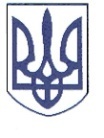 РЕШЕТИЛІВСЬКА МІСЬКА РАДАПОЛТАВСЬКОЇ ОБЛАСТІРОЗПОРЯДЖЕННЯ	20 травня 2024 року                    м. Решетилівка                                              № 120Про виплату грошової допомогина лікування онкохворим мешканцям   громади, які проходять курс хіміотерапіїВідповідно до ст. 34 Закону України ,,Про місцеве самоврядування в Україні”, Порядку надання матеріальної допомоги на лікування онкохворим мешканцям громади, які проходять курс хіміотерапії, затвердженого рішенням Решетилівської міської ради восьмого скликання від 22 грудня 2023 року № 1738-42-VIIІ (42 чергова сесія), розглянувши заяву та подані документи Кириченко Т.М.ЗОБОВ’ЯЗУЮ:Відділу бухгалтерського обліку, звітності та адміністративно-господарського забезпечення виконавчого комітету міської ради (Момот Світлана) виплатити грошову допомогу на лікування в розмірі 10 000,00 (десять тисяч грн 00 коп.) Кириченко Тетяні Михайлівні, яка зареєстрована та проживає за адресою: *** Полтавської області.Міський голова                                                                       Оксана ДЯДЮНОВА